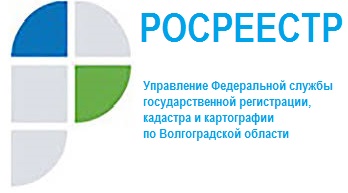 Вопрос:Как понять, можно ли оформить гараж по новому закону?Ответ:Вы сможете оформить гараж при соблюдении одновременно трёх условий:Гараж является капитальным, то есть имеет прочную связь с землёй.Гараж построен до введения в действие действующего Градостроительного кодекса Российской Федерации (до 29.12.2004);Гараж НЕ признан самовольной постройкой по суду или решению органа местного самоуправления.